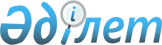 О дополнительном регламентировании порядка проведения мирных собраний, митингов, шествий, пикетов и демонстраций в городе Атырау
					
			Утративший силу
			
			
		
					Решение Атырауского городского маслихата Атырауской области от 21 июня 2013 года № 125. Зарегистрировано Департаментом юстиции Атырауской области 22 июля 2013 года № 2750. Утратило силу решением Атырауского городского маслихата Атырауской области от 28 марта 2016 года № 13      Сноска. Утратило силу решением Атырауского городского маслихата Атырауской области от 28.03.2016 № 13 (вводится в действие по истечении десяти календарных дней после дня его первого официального опубликования).

      Сноска. Приложение решения на государственном языке с изменением в соответствии с решением Атырауского городского маслихата Атырауской области от 5.12.2014 № 229 (вводится в действие по истечении десяти календарных дней после дня его первого официального опубликования).

      В соответствии со статьей 10 Закона Республики Казахстан от 17 марта 1995 года "О порядке организации и проведения мирных собраний, митингов, шествий, пикетов и демонстраций в Республике Казахстан" и статьей 6 Закона Республики Казахстан от 23 января 2001 года "О местном государственном управлении и самоуправлении в Республике Казахстан", Атырауский городской маслихат РЕШИЛ:

      1.  В целях дополнительного регламентирования порядка проведения мирных собраний, митингов, шествий, пикетов и демонстраций определить места проведения мирных собраний, митингов, шествий, пикетов и демонстраций в городе Атырау согласно приложению.

      2.  Контроль за исполнением настоящего решения возложить на постоянную комиссию по вопросам социальной защиты населения, здравоохранения, образования, культуры, по делам молодежи и спорта, по делам женщин и семейно-демографической политики.

      3.  Настоящее решение вступает в силу со дня государственной регистрации в органах юстиции и вводится в действие по истечении десяти календарных дней после дня его первого официального опубликования.

 Места проведения мирных собраний, митингов, шествий, пикетов и демонстраций в городе Атырау
					© 2012. РГП на ПХВ «Институт законодательства и правовой информации Республики Казахстан» Министерства юстиции Республики Казахстан
				
      Председатель ХІV сессии

С. Нажикенов

      Временно исполняющий обязанности 
секретаря Атырауского
городского маслихата

Б. Рыскалиев
Приложение к решению городского маслихата от 21 июня 2013 года № 125№

Места

1

Площадь перед домом № 28, по улице Абая Кунанбаева

2

Площадь перед дома №29 села Геолог, Геологского сельского округа

3

Площадь перед Дамбинского селького Дома культуры при коммунальном государственном казенном предприятии "Дворец культуры имени Курмангазы", расположенного в селе Амангельды, Дамбинского сельского округа

4

Площадь в парке Победы села Еркинкала, Еркинкалинского сельского округа

5

Площадь около магазина "Герман" расположенного в селе Водниково, Балыкшинского сельского округа

